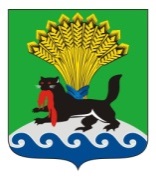 РОССИЙСКАЯ ФЕДЕРАЦИЯИРКУТСКАЯ ОБЛАСТЬИРКУТСКОЕ РАЙОННОЕ МУНИЦИПАЛЬНОЕ ОБРАЗОВАНИЕАДМИНИСТРАЦИЯРАСПОРЯЖЕНИЕот «_09_»____апреля____2018 г.				                         	  	     № 33Об отмене пункта 1 распоряжения администрации Иркутского районного муниципального образования от 15.03.2018 № 23 «О назначении ответственного за качество муниципальных услуг»В целях приведения муниципальных правовых актов  в соответствие с распоряжением администрации Иркутского районного муниципального образования от 01.06.2016 № 128 «Об утверждении положения о распределении обязанностей между Мэром Иркутского районного муниципального образования, заместителями Мэра района», руководствуясь ст. 48 Федерального закона от 06.10.2003 № 131-ФЗ «Об общих принципах организации местного самоуправления в Российской Федерации», статьями 39, 45, 54 Устава Иркутского районного муниципального образования:1. Отменить пункт 1 распоряжения администрации Иркутского районного муниципального образования  от 15.03.2018 № 23 «О назначении ответственного за качество муниципальных услуг».2. Опубликовать настоящее распоряжение в газете «Ангарские огни», разместить на официальном сайте администрации Иркутского районного муниципального образования в информационно-телекоммуникационной сети «Интернет» www.irkraion.ru.3. Контроль исполнения настоящего распоряжения возложить на заместителя Мэра района – руководителя аппарата.Исполняющий обязанности Мэра						      И.В. Жук